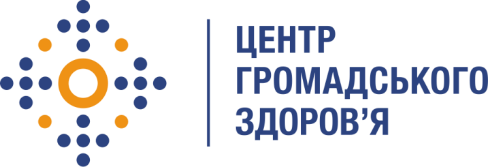 Державна установа 
«Центр громадського здоров’я Міністерства охорони здоров’я України» оголошує конкурс для відбору консультанта з менеджменту соцмережв рамках програми Глобального фонду по боротьбі зі СНІДом, туберкульозом та малярієюНазва посади: Консультант з менеджменту соцмережРівень зайнятості: часткова Інформація щодо установи:Головним завданнями Державної установи «Центр громадського здоров’я Міністерства охорони здоров’я України» (далі – Центр) є діяльність у сфері громадського здоров’я. Центр виконує лікувально-профілактичні, науково-практичні та організаційно-методичні функції у сфері охорони здоров’я з метою забезпечення якості лікування хворих на соціально небезпечні захворювання, зокрема ВІЛ/СНІД, туберкульоз, наркозалежність, вірусні гепатити тощо, попередження захворювань в контексті розбудови системи громадського здоров’я. Центр приймає участь в розробці регуляторної політики і взаємодіє з іншими міністерствами, науково-дослідними установами, міжнародними установами та громадськими організаціями, що працюють в сфері громадського здоров’я та протидії соціально небезпечним захворюванням. Основні обов'язки:Проаналізувати рекламну активність сторінок у Facebook та Instagram Центру;Розробити рекомендації щодо таргетування інформації у Facebook та Instagram за пріоритетними темами громадського здоров’я (промоція здоров’я, контроль розповсюдження інфекційних захворювань, антибіотикорезистентність, імунопрофілактика, безпека та донорство крові);Розробити орієнтовний бюджет для просування пріоритетних тем громадського здоров’я у Facebook та Instagram на 2021 рік;Навчити  SMM-менеджера ЦГЗ користуватися рекламним кабінетом Facebook, формувати медіаплан та звітність.Вимоги до професійної компетентності:Вища освіта.Досвід роботи з соцмережами від 3 років;   Досвід реалізації інформаційних кампаній в сфері громадського здоров’я в Україні; Знання рекламних інструментів соцмереж Facebook та InstagramРезюме мають бути надіслані електронною поштою на електронну адресу: vacancies@phc.org.ua. В темі листа, будь ласка, зазначте: «260 – 2020 Консультант з менеджменту соцмереж»Термін подання документів – до 27 листопада  2020 року, реєстрація документів 
завершується о 18:00.За результатами відбору резюме успішні кандидати будуть запрошені до участі у співбесіді. За результатами конкурсу буде  відібрано 1 консультанта. У зв’язку з великою кількістю заявок, ми будемо контактувати лише з кандидатами, запрошеними на співбесіду. Умови завдання та контракту можуть бути докладніше обговорені під час співбесіди.Державна установа «Центр громадського здоров’я Міністерства охорони здоров’я України»  залишає за собою право повторно розмістити оголошення про вакансію, скасувати конкурс на заміщення вакансії, запропонувати посаду зі зміненими обов’язками чи з іншою тривалістю контракту.